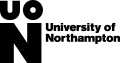 MODULE CHOICE FORMBA Marketing Management Top-Up – September 2018 entryDistance LearningFull Name…………………………………………Student Number:…….………………DOB:…………..(Please PRINT)Please tick one of the boxes below,UK student: 		EU Student: 		International Student: 	I wish to study the following modules in 2018/19 (tick as necessary):To complete the award you must take 5 compulsory modules and 1 Designated (totalling 180 credits). Distance Learning Study:You will automatically be allocated the five compulsory modules (totalling 100 credits). For the remaining 20 credits you must take one designated module listed below.Restriction: LEI3006 Business Communication is compulsory for you if your first language is not English.  If English is your first language you should take MKT3041 Marketing ManagerStudent signature: ................................................   Date: ..................................Please complete this form and email it to modulechoices@northampton.ac.uk within two weeks, stating in the subject box ‘International’ if you are an International student and ‘FAO Team 2’, if you are a UK or EU student.  We recommend that you keep a copy of this form for your records. Module CodeModule titleStatusCredit ValueTick ()MKT3041Marketing ManagerDesignated20LEI3006Business Communications (ESL)Designated20